Таблица 1Данные метеорологических наблюдений за прошедшие и текущие суткиПримечание: 900 - время местное* - нет данных.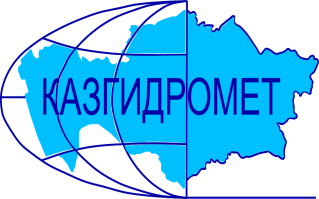 РЕСПУБЛИКАНСКОЕ ГОСУДАРСТВЕННОЕ ПРЕДПРИЯТИЕ «КАЗГИДРОМЕТ»ДЕПАРТАМЕНТ ГИДРОЛОГИИГидрометеорологическая информация №48включающая: данные о температуре воздуха. осадках. ветре и высоте снежного покрова по состоянию на 11 марта 2024 г.Гидрометеорологическая информация №48включающая: данные о температуре воздуха. осадках. ветре и высоте снежного покрова по состоянию на 11 марта 2024 г.ОбзорЗа прошедший период (с 8 по 11 марта) в горных районах юга, юго-востока и востока отмечались осадки различные по интенсивности и градации. Температурный фон в горах: на востоке днем в пределах от 1°С мороза до 3°С тепла, ночью от 4°С мороза до 2°С тепла; на юго-востоке от 7°С мороза до 4°С тепла; на юге от 1°С мороза до 4°С тепла. Днем местами наблюдались оттепели: на востока до 6°С; на юго-востока до 11°С; на юге до 8 °С. Усиление ветра и метелей не отмечалось.Высота снега на конец первой декады марта на опорных станциях в % от нормы 
составляет:  Не рекомендуется выход на крутые заснеженные склоны в бассейнах рек Улкен и Киши Алматы из-за возможного провоцирования схода лавин. Будьте осторожны в горах!Прогноз погоды по горам на 12 марта 2024 г.Илейский Алатау: без осадков. Ночью и утром, туман. Ветер юго-западный 9-14, днем порывы 15-20 м/с. на 2000 м: температура воздуха ночью 3 мороза-2 тепла, днем 3-8 тепла.на 3000 м: температура воздуха ночью 3-8 мороза, днем 0-5 тепла.Жетысуский Алатау: днем временами осадки (дождь, снег), туман. Ветер юго-западный 9-14 м/с.на 2000 м: температура воздуха ночью 4-9, днем 0-5 мороза.на 3000 м: температура воздуха ночью 6-11, днем 0-5 мороза.Киргизский Алатау: ночью осадки (дождь, снег), днем дождь, местами сильный дождь, гроза. Местами туман. Ветер юго-западный 9-14, местами 15-20, утром и днем порывы 23-28 м/с. Температура воздуха ночью 0-5 мороза, днем 3-8 тепла.Таласский Алатау: осадки, утром и днем сильные осадки (дождь, снег). Ветер северо-западный 8-13, порывы 15-20 м/с. Температура воздуха ночью и днем 0-5 мороза.Западный Алтай: ночью местами небольшой снег, днем местами осадки (дождь, снег), гололед. Ночью и утром местами туман. Ветер юго-восточный 9-14, днем местами 15-20 м/с. Температура воздуха ночью 2-7, местами 12 мороза, днем 2-7, местами 10 тепла.Тарбагатай: ночью и утром местами туман. Ветер юго-восточный 9-14, днем местами 15-20 м/с. Температура воздуха ночью 2-7 мороза, днем 2-7, местами 10 тепла.ОбзорЗа прошедший период (с 8 по 11 марта) в горных районах юга, юго-востока и востока отмечались осадки различные по интенсивности и градации. Температурный фон в горах: на востоке днем в пределах от 1°С мороза до 3°С тепла, ночью от 4°С мороза до 2°С тепла; на юго-востоке от 7°С мороза до 4°С тепла; на юге от 1°С мороза до 4°С тепла. Днем местами наблюдались оттепели: на востока до 6°С; на юго-востока до 11°С; на юге до 8 °С. Усиление ветра и метелей не отмечалось.Высота снега на конец первой декады марта на опорных станциях в % от нормы 
составляет:  Не рекомендуется выход на крутые заснеженные склоны в бассейнах рек Улкен и Киши Алматы из-за возможного провоцирования схода лавин. Будьте осторожны в горах!Прогноз погоды по горам на 12 марта 2024 г.Илейский Алатау: без осадков. Ночью и утром, туман. Ветер юго-западный 9-14, днем порывы 15-20 м/с. на 2000 м: температура воздуха ночью 3 мороза-2 тепла, днем 3-8 тепла.на 3000 м: температура воздуха ночью 3-8 мороза, днем 0-5 тепла.Жетысуский Алатау: днем временами осадки (дождь, снег), туман. Ветер юго-западный 9-14 м/с.на 2000 м: температура воздуха ночью 4-9, днем 0-5 мороза.на 3000 м: температура воздуха ночью 6-11, днем 0-5 мороза.Киргизский Алатау: ночью осадки (дождь, снег), днем дождь, местами сильный дождь, гроза. Местами туман. Ветер юго-западный 9-14, местами 15-20, утром и днем порывы 23-28 м/с. Температура воздуха ночью 0-5 мороза, днем 3-8 тепла.Таласский Алатау: осадки, утром и днем сильные осадки (дождь, снег). Ветер северо-западный 8-13, порывы 15-20 м/с. Температура воздуха ночью и днем 0-5 мороза.Западный Алтай: ночью местами небольшой снег, днем местами осадки (дождь, снег), гололед. Ночью и утром местами туман. Ветер юго-восточный 9-14, днем местами 15-20 м/с. Температура воздуха ночью 2-7, местами 12 мороза, днем 2-7, местами 10 тепла.Тарбагатай: ночью и утром местами туман. Ветер юго-восточный 9-14, днем местами 15-20 м/с. Температура воздуха ночью 2-7 мороза, днем 2-7, местами 10 тепла.Адрес: 020000. г. Астана. пр. Мәңгілік Ел 11/1. РГП «Казгидромет»; e-mail: ugpastana@gmail.com; тел/факс: 8-(717)279-83-94Дежурный гидропрогнозист: Қизатова Д.; Дежурный синоптик: Аманкулова С.Адрес: 020000. г. Астана. пр. Мәңгілік Ел 11/1. РГП «Казгидромет»; e-mail: ugpastana@gmail.com; тел/факс: 8-(717)279-83-94Дежурный гидропрогнозист: Қизатова Д.; Дежурный синоптик: Аманкулова С.Примечание: Количественные характеристики метеовеличин приведены в таблице 1.Примечание: Количественные характеристики метеовеличин приведены в таблице 1.№ по схе-меНазваниястанций и постовв горных районах КазахстанаВысота станции над уровнемморяВысотаснежногопокров, см. в 90011.03Количествоосадков, ммКоличествоосадков, ммИзменениевысотыснега в см. за суткиСкорость.направление ветра, м/с.в 90011.03Температуравоздуха, ° CТемпературавоздуха, ° CЯвления погоды№ по схе-меНазваниястанций и постовв горных районах КазахстанаВысота станции над уровнемморяВысотаснежногопокров, см. в 90011.03задень10.03заночь11.03Изменениевысотыснега в см. за суткиСкорость.направление ветра, м/с.в 90011.03t ° Сmаx10.03t ° Св 90011.03Явления погодыЗападный и Южный АлтайЗападный и Южный АлтайЗападный и Южный АлтайЗападный и Южный АлтайЗападный и Южный АлтайЗападный и Южный АлтайЗападный и Южный АлтайЗападный и Южный АлтайЗападный и Южный АлтайЗападный и Южный АлтайЗападный и Южный Алтай1МС Лениногорск 809863.0-4З-25.0-1.0Дождь2МС Самарка49674-1СВ-13.0-1.03МС Зыряновск4551160.30.3-3ЮВ-22.0-1.0Неб. дождь4МС Катон-Карагай106766+4Штиль6.0-1.05МС Заповедник Маркаколь14501452.07.0+6Штиль-1.0-4.0СнегХребет ТарбагатайХребет ТарбагатайХребет ТарбагатайХребет ТарбагатайХребет ТарбагатайХребет ТарбагатайХребет ТарбагатайХребет ТарбагатайХребет ТарбагатайХребет ТарбагатайХребет Тарбагатай6МС Уржар489470.62.0-4Штиль6.0+2.0Дождьхребет Жетысуский (Джунгарский) Алатаухребет Жетысуский (Джунгарский) Алатаухребет Жетысуский (Джунгарский) Алатаухребет Жетысуский (Джунгарский) Алатаухребет Жетысуский (Джунгарский) Алатаухребет Жетысуский (Джунгарский) Алатаухребет Жетысуский (Джунгарский) Алатаухребет Жетысуский (Джунгарский) Алатаухребет Жетысуский (Джунгарский) Алатаухребет Жетысуский (Джунгарский) Алатаухребет Жетысуский (Джунгарский) Алатау7МС Лепси1012361.0-2Штиль7.01.2Осадки8МС Когалы1410550.1-7В-16.20.8Неб. осадки9МС Кыргызсай12730-3Штиль10.93.710АМС т/б Алматау1870611.40.3+1Ю-11.0-1.4Снег11СЛС Шымбулак2200681.00.4+2ЮВ-10.7-2.0Снег12СЛС БАО2516891.02.0+4Ю-2-0.5-6.6Снег13МС  Мынжилки3017512.01.0+6Ю-11.0-6.7Снег14АМС пер.Ж-Кезен3333512.4+4ЮЗ-8/16-1.5-6.2Снегхребет Каратаухребет Каратаухребет Каратаухребет Каратаухребет Каратаухребет Каратаухребет Каратаухребет Каратаухребет Каратаухребет Каратаухребет Каратау15МС Ачисай8210ССВ-18.23.4хребет Таласский Алатаухребет Таласский Алатаухребет Таласский Алатаухребет Таласский Алатаухребет Таласский Алатаухребет Таласский Алатаухребет Таласский Алатаухребет Таласский Алатаухребет Таласский Алатаухребет Таласский Алатаухребет Таласский Алатау16МС Чуулдак1947736.0+3ЮЮВ-24.8-1.2Снег